Screen Shot 1: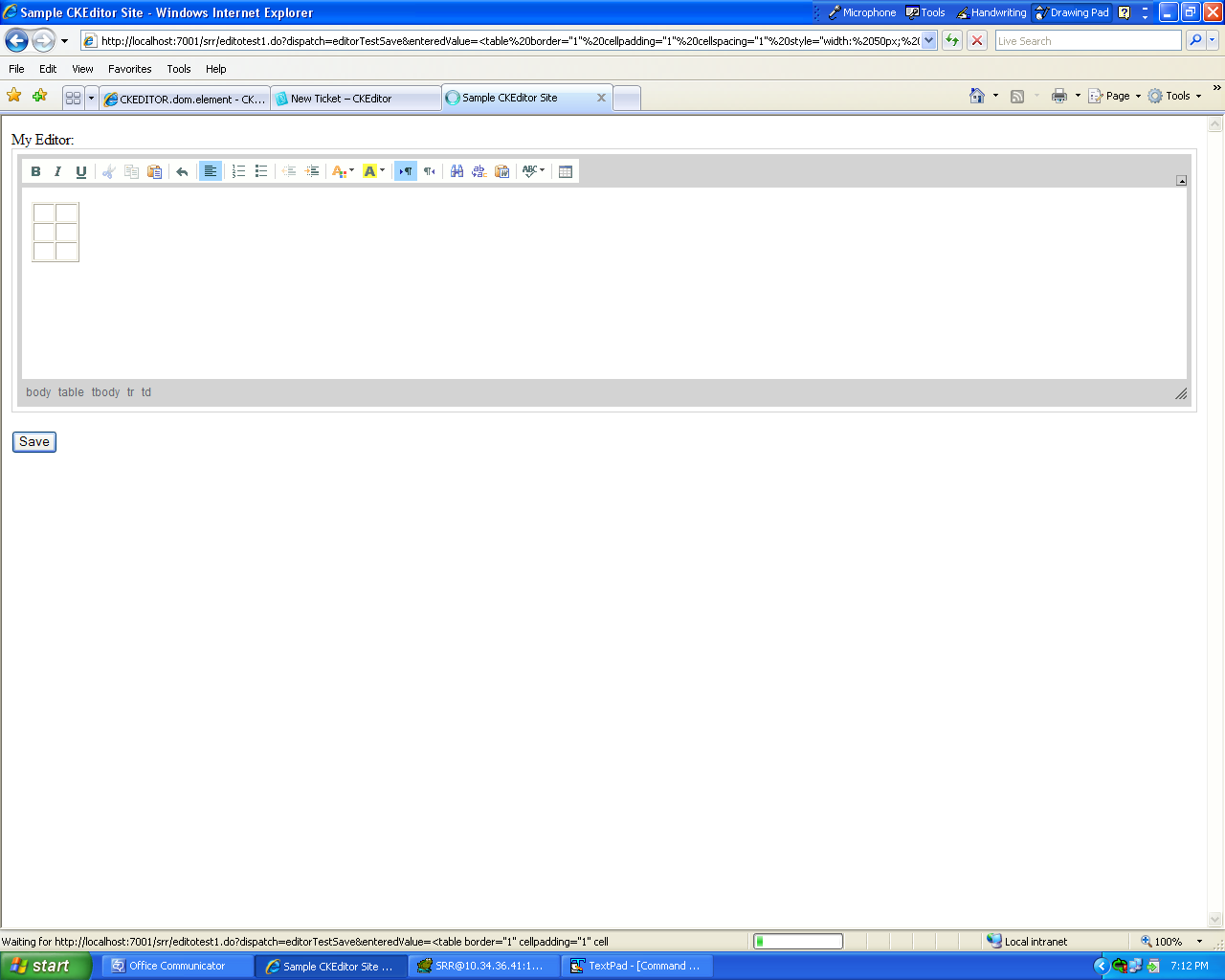 The users enters a table in the editor in the above screen shot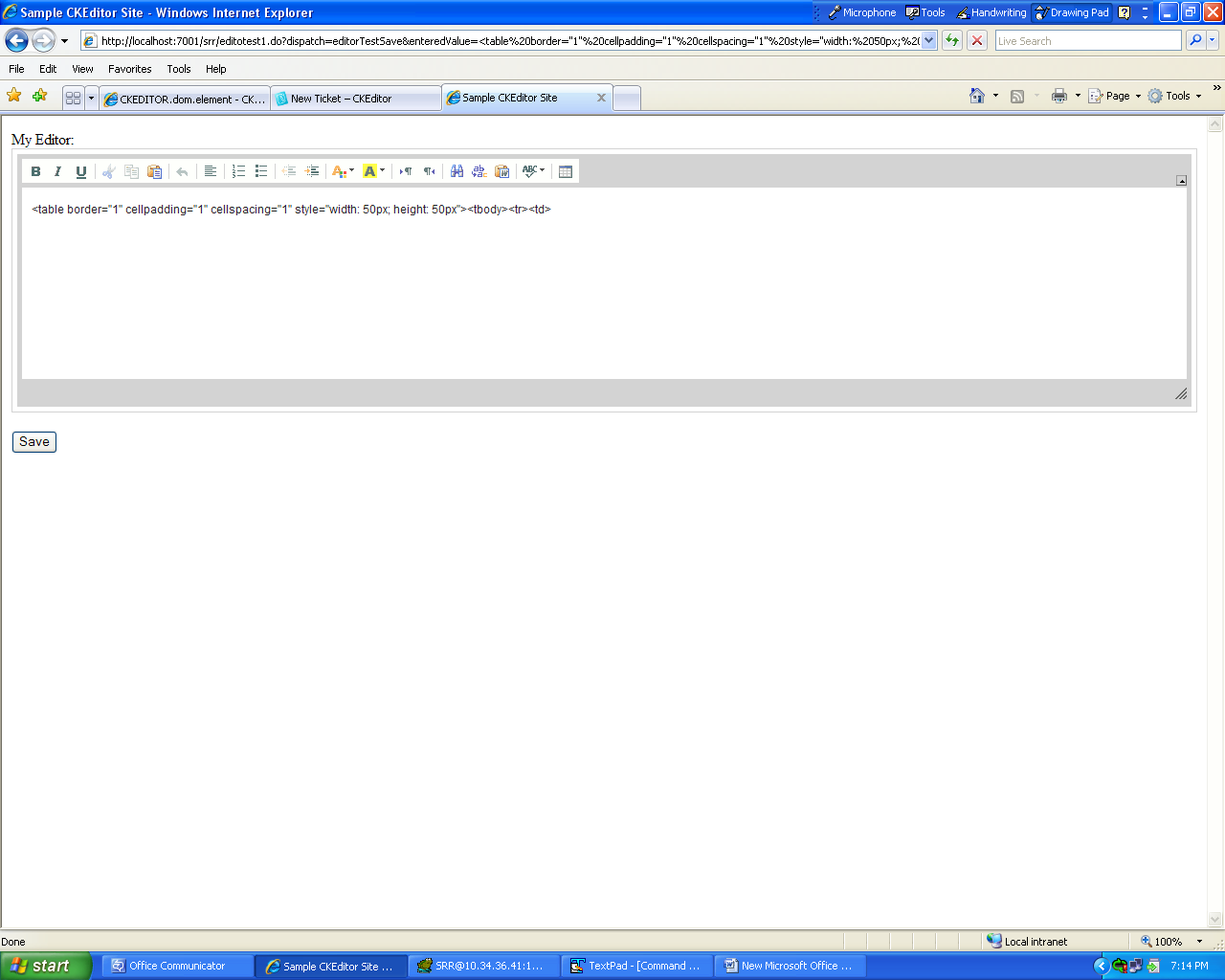 This is how the entered table is retrieved back from DB and displayed in the page. But I want this to be displayed as a table like in the screen shot 1.My JSP Page:<html><head>	<title>Sample CKEditor Site</title></head><body><html:form action="editotest1.do?dispatch=editorTestSave">		<div id="editor1">		  <bean:write name="ConfigureReportForm" property="editortest"/> 		 </div>	  <script type="text/javascript">			CKEDITOR.replace( 'editor1',	{		toolbar : 'MyToolbar'	});    function SaveData(){  var editor_data = CKEDITOR.instances.editor1.getData();document.forms[0].action="editotest1.do?dispatch=editorTestSave&enteredValue=" +editor_data;document.forms[0].submit();			}	</script>      <p>	<button id="myBtn" onclick="SaveData()">Save</button>	</p>	</html:form></body></html>